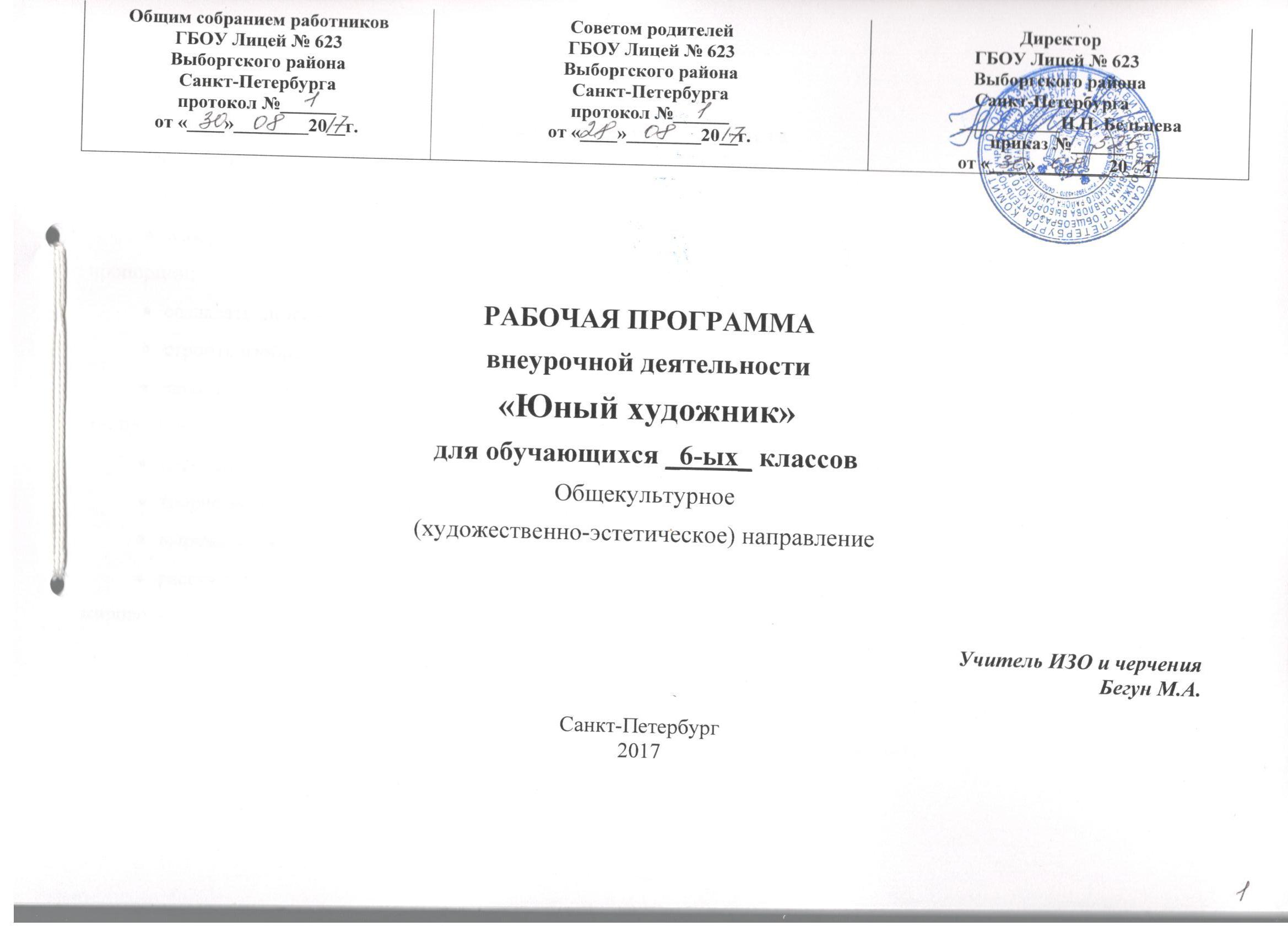 1. Планируемые результаты изучения учебного предметаВыпускник научится: 6 классизображать сложную форму предмета (силуэт) как соотношение простых геометрических фигур, соблюдая их пропорции;создавать линейные изображения геометрических тел и натюрморт с натуры из геометрических тел;строить изображения простых предметов по правилам линейной перспективы;характеризовать освещение как важнейшее выразительное средство изобразительного искусства, как средство построения объема предметов и глубины пространства;передавать с помощью света характер формы и эмоциональное напряжение в композиции натюрморта;творческому опыту выполнения графического натюрморта и гравюры наклейками на картоне;выражать цветом в натюрморте собственное настроение и переживания;рассуждать о разных способах передачи перспективы в изобразительном искусстве как выражении различных мировоззренческих смыслов;применять перспективу в практической творческой работе;навыкам изображения уходящего вдаль пространства, применяя правила линейной и воздушной перспективы; объяснять разницу между предметом изображения, сюжетом и содержанием изображения;композиционным навыкам работы, чувству ритма, работе с различными художественными материалами;создавать образы, используя все выразительные возможности художественных материалов;видеть, наблюдать и эстетически переживать изменчивость цветового состояния и настроения в природе;навыкам создания пейзажных зарисовок; классифицировать жанровую систему в изобразительном искусстве и ее значение для анализа развития искусства и понимания изменений видения мира;объяснять разницу между предметом изображения, сюжетом и содержанием изображения;различать и характеризовать понятия: пространство, ракурс, воздушная перспектива;использовать цвет как инструмент передачи своих чувств и представлений о красоте; осознавать, что колорит является средством эмоциональной выразительности живописного произведения;навыкам композиции, наблюдательной перспективы и ритмической организации плоскости изображения;различать основные средства художественной выразительности в изобразительном искусстве (линия, пятно, тон, цвет, форма, перспектива и др.);определять композицию как целостный и образный строй произведения, роль формата, выразительное значение размера произведения, соотношение целого и детали, значение каждого фрагмента в его метафорическом смысле;пользоваться красками (гуашь, акварель), несколькими графическими материалами (карандаш, тушь), обладать первичными навыками лепки, использовать коллажные техники;различать и характеризовать понятия: эпический пейзаж, романтический пейзаж, пейзаж настроения, пленэр, импрессионизм;различать и характеризовать виды портрета;понимать и характеризовать основы изображения головы человека;пользоваться навыками работы с доступными скульптурными материалами;видеть и использовать в качестве средств выражения соотношения пропорций, характер освещения, цветовые отношения при изображении с натуры, по представлению, по памяти;видеть конструктивную форму предмета, владеть первичными навыками плоского и объемного изображения предмета и группы предметов;использовать графические материалы в работе над портретом;использовать образные возможности освещения в портрете;пользоваться правилами схематического построения головы человека в рисунке;называть имена выдающихся русских и зарубежных художников - портретистов и определять их произведения;навыкам передачи в плоскостном изображении простых движений фигуры человека;рассуждать (с опорой на восприятие художественных произведений - шедевров изобразительного искусства) об изменчивости образа человека в истории искусства;приемам выразительности при работе с натуры над набросками и зарисовками фигуры человека, используя разнообразные графические материалы;характеризовать сюжетно-тематическую картину как обобщенный и целостный образ, как результат наблюдений и размышлений художника над жизнью;объяснять понятия «тема», «содержание», «сюжет» в произведениях станковой живописи;изобразительным и композиционным навыкам в процессе работы над эскизом;узнавать и объяснять понятия «тематическая картина», «станковая живопись»; называть пространственные и временные виды искусства и объяснять, в чем состоит различие временных и пространственных видов искусства;классифицировать жанровую систему в изобразительном искусстве и ее значение для анализа развития искусства и понимания изменений видения мира;перечислять и характеризовать основные жанры сюжетно- тематической картины;характеризовать исторический жанр как идейное и образное выражение значительных событий в истории общества, как воплощение его мировоззренческих позиций и идеалов;узнавать и характеризовать несколько классических произведений и называть имена великих русских мастеров исторической картины;характеризовать значение тематической картины XIX века в развитии русской культуры;рассуждать о значении творчества великих русских художников в создании образа народа, в становлении национального самосознания и образа национальной истории;называть имена нескольких известных художников объединения «Мир искусства» и их наиболее известные произведения;творческому опыту по разработке и созданию изобразительного образа на выбранный исторический сюжет;творческому опыту по разработке художественного проекта –разработки композиции на историческую тему;творческому опыту создания композиции на основе библейских сюжетов;представлениям о великих, вечных темах в искусстве на основе сюжетов из Библии, об их мировоззренческом и нравственном значении в культуре;называть имена великих европейских и русских художников, творивших на библейские темы;характеризовать роль монументальных памятников в жизни общества;рассуждать об особенностях художественного образа советского народа в годы Великой Отечественной войны;творческому опыту лепки памятника, посвященного значимому историческому событию или историческому герою;анализировать художественно-выразительные средства произведений изобразительного искусства XX века;культуре зрительского восприятия;понимать разницу между реальностью и художественным образом;представлениям об анималистическом жанре изобразительного искусства и творчестве художников-анималистов;опыту художественного творчества по созданию стилизованных образов животных; Выпускник получит возможность научиться:6 класс применять творческий опыт разработки художественного проекта – создания композиции на определенную тему;различать и передавать в художественно-творческой деятельности характер, эмоциональное состояние и свое отношение к природе, человеку, обществу; осознавать общечеловеческие ценности, выраженные в главных темах искусства; называть имена выдающихся русских художников-пейзажистов XIX века и определять произведения пейзажной живописи;понимать особенности исторического жанра, определять произведения исторической живописи;осознавать главные темы искусства и, обращаясь к ним в собственной художественно-творческой деятельности, создавать выразительные образы;применять творческий опыт разработки художественного проекта – создания композиции на определенную тему;характеризовать крупнейшие художественные музеи мира и России;получать представления об особенностях художественных коллекций крупнейших музеев мира; называть имена великих русских живописцев и архитекторов XVIII – XIX веков;называть и характеризовать произведения изобразительного искусства и архитектуры русских художников XVIII – XIX веков;называть имена выдающихся русских художников-ваятелей XVIII века и определять скульптурные памятники;называть имена выдающихся художников «Товарищества передвижников» и определять их произведения живописи;называть имена выдающихся русских художников-пейзажистов XIX века и определять произведения пейзажной живописи;понимать особенности исторического жанра, определять произведения исторической живописи;6 классЛичностные результаты:-осмысление и эмоционально–ценностное восприятие визуальных образов реальности и произведений искусств;-освоение художественной культуры как сферы материального выражения  духовных ценностей, представленных в пространственных формах;-воспитание художественного вкуса как способности эстетически воспринимать, чувствовать и оценивать явления окружающего мира и искусства; -овладение средствами художественного изображения;-развитие способности наблюдать реальный мир, способности воспринимать,  анализировать  и  структурировать визуальный образ на основе  его эмоционально -  нравственной оценкеМетапредметные результаты:-владение основами самоконтроля, самооценки, принятия решений и осуществления осознанного выбора в учебной и познавательной деятельности;-умение организовывать учебное сотрудничество и совместную деятельность с учителем и сверстниками; работать индивидуально и в группе: находить общее решение и разрешать конфликты на основе согласования позиций и учета интересов; формулировать, аргументировать и отстаивать свое мнение- умение оценивать правильность выполнения учебной задачи, собственные возможности ее решения;-умение эстетически подходить к любому виду деятельности;-развитие художественно- образного мышления  как неотъемлемой части целостного мышления человекаПредметные результаты:-понимание основ изобразительной грамоты,  умение использовать специфику образного языка и средства художественной выразительности, особенности различных художественных материалов и техник во время практической  работы, т.е. в процессе создания художественных образов;-восприятие и интерпретация темы, сюжета и содержания произведений изобразительного искусства;-применять различные художественные материалы, техники и средства художественной выразительности в собственной художественной деятельности(работа в области живописи, графики, скульптуры);- освоение художественной культуры во всем многообразии ее видов, жанров и стилей как материального выражения духовных ценностей, воплощенных в пространственных формах;-развитие потребности в общении с произведениями изобразительного искусства, освоение практических умений и навыков восприятия, интерпретации и оценки произведений искусства; формирование активного отношения к традициям художественной культуры как смысловой, эстетической и личностно-значимой ценности;-осознание значения искусства и творчества в личной и культурной самоидентификации личности; 2. Содержание учебного курса 6 классВиды изобразительного искусства и основы образного языка-11 часов Понятие формы. Геометрические тела: куб, шар, цилиндр, конус, призма. Многообразие форм окружающего мира. Изображение объема на плоскости. Освещение. Свет и тень. Натюрморт в графике. Цвет в натюрморте. Пейзаж. Правила построения перспективы. Воздушная перспектива. Пейзаж настроения.     Природа и художник. Пейзаж в живописи художников – импрессионистов (К. Моне, А. Сислей).Пейзаж в графике. Работа на пленэре. Стили, направления, виды и жанры в русском изобразительном искусстве и архитектуре XVIII - XIX вв. - 3 часаТема русского раздолья в пейзажной живописи XIX века (А.К. Саврасов, И.И. Шишкин, И.И. Левитан, В.Д. Поленов).Классицизм в русской портретной живописи XVIII века (И.П. Аргунов, Ф.С. Рокотов, Д.Г. Левицкий, В.Л. Боровиковский). Русская классическая скульптура XVIII века (Ф.И. Шубин, М.И. Козловский).Понимание смысла деятельности художника-13часовПортрет. Конструкция головы человека и ее основные пропорции. Изображение головы человека в пространстве.Портрет в скульптуре.Графический портретный рисунок. Образные возможности освещения в портрете. Роль цвета в портрете. Великие портретисты прошлого (В.А. Тропинин, И.Е. Репин, И.Н. Крамской, В.А. Серов). Портрет в изобразительном искусстве XX века (К.С. Петров-Водкин, П.Д. Корин). Изображение фигуры человека и образ человека. Изображение фигуры человека в истории искусства (Леонардо да Винчи, Микеланджело Буанаротти, О. Роден). Пропорции и строение фигуры человека. Лепка фигуры человека. Набросок фигуры человека с натуры.Основы представлений о выражении в образах искусства нравственного поиска человечества (В.М. Васнецов, М.В. Нестеров). Вечные темы и великие исторические события в искусстве-6 часовСюжет и содержание в картине. Процесс работы над тематической картиной. Библейские сюжеты в мировом изобразительном искусстве (Леонардо да Винчи, Рембрандт, Микеланджело Буанаротти, Рафаэль Санти). Мифологические темы в зарубежном искусстве (С. Боттичелли, Джорджоне, Рафаэль Санти).Русская религиозная живопись XIX века (А.А. Иванов, И.Н. Крамской, В.Д. Поленов). Тематическая картина в русском искусстве XIX века (К.П. Брюллов). Историческая живопись художников объединения «Мир искусства» (А.Н. Бенуа, Е.Е. Лансере, Н.К. Рерих).    Итого: 34 часа    Взаимосвязь истории искусства и истории человечества - 3часаТрадиции и новаторство в изобразительном искусстве XX века (модерн, авангард, сюрреализм). Модерн в русской архитектуре (Ф. Шехтель). Стиль модерн в зарубежной архитектуре (А. Гауди). Крупнейшие художественные музеи мира и их роль в культуре (Прадо, Лувр, Дрезденская галерея).Изображение в синтетических и экранных видах искусства и художественная фотография -11часовРоль изображения в синтетических искусствах. Театральное искусство и художник. Сценография – особый вид художественного творчества. Костюм, грим и маска. Театральные художники начала XX века (А.Я. Головин, А.Н. Бенуа, М.В. Добужинский). Опыт художественно-творческой деятельности. Создание художественного образа в искусстве фотографии. Особенности художественной фотографии. Выразительные средства фотографии (композиция, план, ракурс, свет, ритм и др.). Изображение в фотографии и в живописи. Изобразительная природа экранных искусств. Специфика киноизображения: кадр и монтаж. Кинокомпозиция и средства эмоциональной выразительности в фильме (ритм, свет, цвет, музыка, звук). Документальный, игровой и анимационный фильмы. Коллективный процесс творчества в кино (сценарист, режиссер, оператор, художник, актер). Мастера российского кинематографа (С.М. Эйзенштейн, С.Ф. Бондарчук, А.А. Тарковский, Н.С. Михалков). Телевизионное изображение, его особенности и возможности (видеосюжет, репортаж и др.).Художественно-творческие проекты.Итого: 34 часа3. Тематическое планирование с определением основных видов учебной деятельности обучающихся основного общего образования3. Тематическое планирование с определением основных видов учебной деятельности обучающихся основного общего образования3. Тематическое планирование с определением основных видов учебной деятельности обучающихся основного общего образования3. Тематическое планирование с определением основных видов учебной деятельности обучающихся основного общего образования3. Тематическое планирование с определением основных видов учебной деятельности обучающихся основного общего образования6 класс6 класс6 класс6 класс6 классВиды изобразительного искусства и основы образного языка12Понятие формы. Геометрические тела: куб, шар, цилиндр, конус, призма. 1Характеризовать понятие простой и сложной пространственной формы. Называть основные геометрические объемные тела. Изображать сложную форму предмета (силуэт) как соотношение простых геометрических  фигур. Оценивать собственную художественную деятельность  и деятельность своих сверстников.Многообразие форм окружающего мира.1Характеризовать понятие простой и сложной пространственной формы. Называть основные геометрические объемные тела. Изображать сложную форму предмета (силуэт) как соотношение простых геометрических  фигур. Оценивать собственную художественную деятельность  и деятельность своих сверстников.Изображение объема на плоскости1Приобретать представление о различных способах и задачах изображения  в различные эпохи. Строить изображения простых предметов по правилам линейной перспективы. Создавать линейные изображения геометрических тел, натюрморт с натуры из геометрических тел.Освещение. Свет и тень. 1Характеризовать освещение как важнейшее выразительное средство изобразительного искусства, как средство построения объема предметов. Осваивать основные правила объемного изображения предметов. Передавать с помощью света характер формы.Натюрморт в графике.1Осваивать первичные умения графического изображения натюрморта с натуры и по представлению. Понимать и объяснять, что такое гравюра, каковы ее виды. Приобретать творческий опыт выполнения графического натюрморта в различных техниках.Цвет в натюрморте2Приобретать представление о различном видении и понимании цветового состояния изображаемого мира в истории искусства. Понимать и использовать в работе выразительные возможности цвета. Выражать цветом в натюрморте собственное  настроение и переживанияПейзаж. Правила построения перспективы1Получать представление о различных способах изображения пространства, о перспективе как о средстве выражения. Приобретать навыки изображения  на основе правил линейной и воздушной перспективы. Приобретать навыки передачи в цвете различных состояний природы.Воздушная перспектива. Пейзаж настроения.     2Получать представление о различных способах изображения пространства, о перспективе как о средстве выражения. Приобретать навыки изображения  на основе правил линейной и воздушной перспективы. Приобретать навыки передачи в цвете различных состояний природы.Природа и художник. Пейзаж в живописи художников – импрессионистов (К.Моне, А.Сислей).1Получать представление о том, как понимали красоту природы и использовали новые средства выразительности в живописи 19 века. Характеризовать направления импрессионизма в истории изобразительного искусства. Учиться видеть, наблюдать изменчивость цветового состояния и настроения в природе. Приобретать навыки передачи в цвете состояний природы и настроения человека.Пейзаж в графике. 1Получать представление о произведениях графического пейзажа в европейском и русском искусстве. Приобретать навыки наблюдательности, интерес к окружающему миру, навыки создания пейзажных зарисовок.Стили, направления, виды и жанры в русском изобразительном искусстве и архитектуре XVIII - XIX вв. 3Тема русского раздолья в пейзажной живописи XIX века (А.К.  Саврасов, И.И. Шишкин, И.И. Левитан, В.Д. Поленов).1Получать представление о том, как понимали красоту природы и использовали новые средства выразительности в живописи 19 века. Характеризовать направления импрессионизма в истории изобразительного искусства. Учиться видеть, наблюдать изменчивость цветового состояния и настроения в природе.Классицизм в русской портретной живописи XVIII века (И.П. Аргунов, Ф.С. Рокотов, Д.Г. Левицкий, В.Л. Боровиковский). Русская классическая скульптура XVIII века (Ф.И. Шубин, М.И. Козловский).1Получать представления о задачах изображения человека в русском  искусстве 18 века. Приводить примеры известных портретов отечественных художников. Рассказывать о содержании и композиционных средствах его выражения в портрете. Знакомиться с примерами портретных изображений великих мастеров скульптуры, приобретать опыт восприятия скульптурного портрета.Жанровая живопись в произведениях русских художников XIX века (П.А. Федотов). Монументальная скульптура второй половины XIX века1Эмоционально воспринимать, выражать свое отношение, эстетически оценивать жанровые произведения . Знать имена выдающихся художников бытового жанра и их произведения.Уметь воспринимать, анализировать  произведения великих мастеров.Понимание смысла деятельности художника 13Портрет. Конструкция головы человека и ее основные пропорции. Изображение головы человека в пространстве.2Приобретать представления о конструкции, строении головы человека и пропорциях  лица. Овладевать первичными навыками  изображения головы человека. Приобретать навыки создания портрета в рисунке.Портрет в скульптуре. 1Знакомиться с примерами портретных изображений великих мастеров скульптуры, приобретать опыт восприятия скульптурного портрета. Приобретать  опыт и навыки работы лепки головы человека. Знакомиться с различными скульптурными материалами.Графический портретный рисунок1Приобретать интерес к изображениям человека как способу нового понимания и видения человека. Получать представления о графических портретах мастеров разных эпох, о разнообразии графических средств  в  решении образа человека. Выполнять наброскиОбразные возможности освещения в портрете. Роль цвета в портрете. 2Узнавать о выразительных возможностях освещения при создании художественного образа.  Различать освещение портрета с различных точек,  характеризовать освещение в произведениях искусства. Овладевать опытом наблюдательности и постигать культуру восприятия реальности.Великие портретисты прошлого (В.А. Тропинин, И.Е. Репин, И.Н. Крамской,В.А. Серов). Портрет в изобразительном искусстве XX века (К.С. Петров-Водкин, П.Д. Корин). 1Узнавать и называть произведения великих портретистов русского и европейского  искусства. Рассказывать об истории жанра портрета. Приобретать творческий опыт и новые умения в наблюдении и создании портретного образа человека.Изображение фигуры человека и образ человека.1Приобретать представления о конструкции  и пропорциях  фигуры человека. Знать и уметь - соблюдать пропорции при изображении фигуры человека;- изображать человека в движении.Изображение фигуры человека в истории искусства (Леонардо да Винчи, Микеланджело Буанаротти, О. Роден).1Узнавать и называть произведения великих художников русского  искусства. Приобретать творческий опыт и новые умения в наблюдении  и анализе произведений..Пропорции и строение фигуры человека. 1Знать пропорции фигуры человека.Уметь рисовать схемы  движений человека. Знать имена великих скульпторов и их произведения.Лепка фигуры человека.1Получить представление об истории скульптурного образа. Уметь использовать выразительные свойства материала (глины, пластилина) для передачи движения и пропорций в мини-скульптуре.Набросок фигуры человека с натуры.1Получить представление о пропорциях фигуры человека.Обретать навыки  рисования  схемы  движений человека. Знать имена великих скульпторов и их произведения.Знать понятие силуэт.Уметь -пользоваться графическими материалами;-видеть и передавать характер движения.Основы представлений о выражении в образах искусства нравственного поиска человечества.(В.М. Васнецов, М.В. Нестеров)1Знакомиться с произведениями художников , преобретать опыт понимания и анализирования  произведений, выражать свое мнение о видении сюжетной линии. Приобретать творческий опыт и новые умения в наблюдении  и анализе произведений.Вечные темы и великие исторические события в искусстве6Сюжет и содержание в картине. Процесс работы над тематической картиной. 1.Характеризовать сюжетно-тематическую картину как обобщенный и целостный образ. Обьяснять понятия «тема», «содержание», «сюжет».выражения в произведениях бытового жанра Участвовать в обсуждении содержания и средств выражения в произведениях бытового жанра. Развивать навыки композиционно- го построения  в процессе работы.Тематическая картина в русском искусстве XIX века. (К.П. Брюллов и др.). 1Учиться рассказывать об особенностях развития исторической картины в русском искусстве. характеризовать значение тематической картины в развитии русской культуры. Называть имена и узнавать картины известных художниковМифологические темы в зарубежном искусстве (С. Боттичелли, Джорджоне, Рафаэль Санти).1Приобретать представление о взаимосвязи исторического и мифологического жанров в ИЗО, характеризовать понятия «монументальная живопись, «фреска».  Называть имена и узнавать картины известных художников.Уметь воспринимать произведения искусства великих мастеров. Уметь строить тематическую композицию.Русская религиозная живопись XIX века (А.А. Иванов, И.Н. Крамской, В.Д. Поленов).1Приобретать представление о великих, вечных темах искусства. Узнавать  наиболее известные произведения изобразительного искусства  в русском  искусстве. Приобретать опыт строить тематическую композицию на основе библейского сюжетаБиблейские сюжеты в мировом изобразительном искусстве (Леонардо да Винчи, Рембрандт, Микеланджело Буанаротти, Рафаэль Санти). 1Приобретать представление о великих, вечных темах искусства. Узнавать  наиболее известные произведения изобразительного искусства на библейские темы в европейском искусстве. Приобретать опыт строить тематическую композицию на основе библейского сюжетаИсторическая живопись художников объединения «Мир искусства» (А.Н. Бенуа, Е.Е. Лансере, Н.К. Рерих).        1Приобретать представление о великих, вечных темах искусства. Узнавать  наиболее известные произведения изобразительного искусства на исторические темы в живописных произведениях «мироискусстников»Итого:34